                       ҠАРАР     	                           	  		 ПОСТАНОВЛЕНИЕ«18» ноябрь 2022 й.                 № 31         «18» ноября 2022 г.О внесении изменений в постановление Администрации сельского поселения Тубинский сельсовет муниципального района Баймакский район Республики Башкортостан № 3 от 28 января 2020 года «Об утверждении Административного регламента предоставления муниципальной услуги «Предоставление муниципального имущества в аренду, безвозмездное пользование, доверительное управление»в сельском поселении Тубинский сельсовет муниципального района Баймакский район Республики Башкортостан»В целях приведения муниципального правового акта в соответствие с действующим законодательством Администрация сельского поселения Тубинский сельсовет муниципального района Баймакский район Республики БашкортостанПОСТАНОВЛЯЕТ:1. Пункт 5.9 постановления Администрации сельского поселения Тубинский сельсовет муниципального района Баймакский район Республики Башкортостан № 3 от 28 января 2020 года «Об утверждении Административного регламента предоставления муниципальной услуги «Предоставление муниципального имущества в аренду, безвозмездное пользование, доверительное управление» в сельском поселении Тубинский сельсовет муниципального района Баймакский район Республики Башкортостан» дополнить текстом следующего содержания:В случае оставления жалобы без ответа Администрация (Уполномоченный орган), РГАУ МФЦ, учредитель РГАУ МФЦ, привлекаемая организация в течение трех рабочих дней со дня регистрации жалобы сообщает об этом гражданину, направившему жалобу, если его фамилия и почтовый адрес поддаются прочтению.2. Настоящее постановление вступает в силу на следующий день, после дня его официального опубликования. 3. Настоящее постановление опубликовать на официальном сайте сельского поселения kulch-sp@yandex.ru и на информационном стенде в здании администрации сельского поселения по адресу: Республика Башкортостан, Баймакский район, с. Тубинский, ул. Фабричная, 6.4. Контроль за исполнением настоящего постановления оставляю за собой.	Глава сельского поселения                                                   А.С.ХалитоваБАШ?ОРТОСТАН  РЕСПУБЛИКА№Ы БАЙМА?  РАЙОНЫ МУНИЦИПАЛЬ   РАЙОНЫНЫ* Т!Б»   АУЫЛ   СОВЕТЫ АУЫЛ   БИЛ»М»№Е ХАКИМИ»ТЕ453661, Байма7 районы, Т1б2 ауылы,Фабрика  урамы, 6Тел.  8 (34751) 4-11-75,4-11-76E-mail:tubin-sp@yandex.ru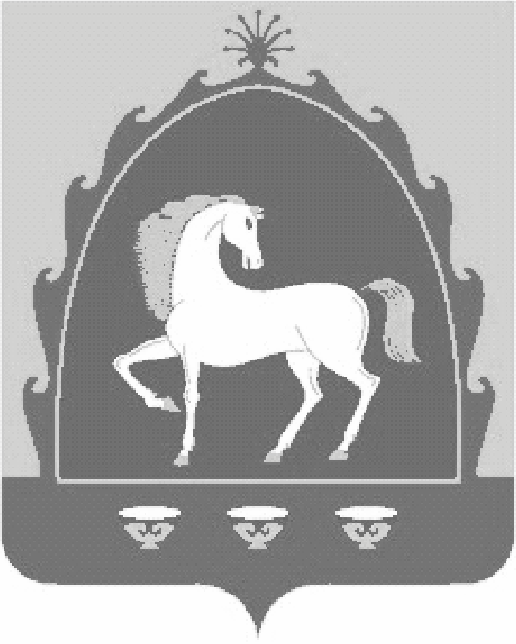 РЕСПУБЛИКА БАШКОРТОСТАНАДМИНИСТРАЦИЯ СЕЛЬСКОГО   ПОСЕЛЕНИЯ ТУБИНСКИЙ  СЕЛЬСОВЕТ МУНИЦИПАЛЬНОГО   РАЙОНА БАЙМАКСКИЙ  РАЙОН 453661,Баймакский район, село Тубинский, ул.Фабричная, 6Тел.  8 (34751) 4-11-75,4-11-76E-mail:tubin-sp@yandex.ru